แบบรายงานผลความรู้สัมมาชีพชุมชน (แบบ 1)(ประเภท : ความรู้สัมมาชีพ)....................................................1. หมวดหมู่อาชีพ ให้ใส่เครื่องหมาย ( / ) หน้าตัวเลือกตามประเภทอาชีพ	1.1 (  / ) เกษตรกรรม	1.2 (     ) ท่องเที่ยวชุมชน	1.3 (     ) อื่นๆ (โปรดระบุ................................................)	1.4 (     ) การแปรรูปอาหาร	1.5 (     ) การแปรรูปเครื่องดื่ม	1.6 (     ) การแปรรูปผ้าและเครื่องแต่งกาย	1.7 (     ) การแปรรูปของใช้และเครื่องประดับ	1.8 (     ) การแปรรูปสมุนไพรที่ไม่ใช่อาหาร2. ชื่อองค์ความรู้	การเลี้ยงแพะเนื้อ3. ชื่อเจ้าขององค์ความรู้	นายทอน  สุวรรณชาตรี4. ที่อยู่	บ้านเลขที่ 17/1 หมู่ที่ ๕ ตำบลกอลำ  อำเภอยะรัง  จังหวัดปัตตานี	รหัสไปรษณีย์ 94160 หมายเลขโทรศัพท์ 084-96869935. ความเป็นมา/แรงบันดาลใจ/เหตุผลที่ทำ	เริ่มแรก  ผมมีความสนใจและความต้องการที่ทำอาชีพเสริม เพื่อเพิ่มรายได้ให้กับครอบครัว โดยมีความคิดที่จะลงทุน เพื่อเลี้ยงแพะ  โดยได้นำเงินส่วนตัวไปลงทุน เพื่อประกอบธุรกิจเลี้ยงแพะ  เป็นเงิน  ๕๐,๐๐๐.-บาท  และได้ปรึกษากับปศุสัตว์อำเภอยะรัง เกี่ยวกับอาชีพเลี้ยงแพะ เพื่อเป็นอาชีพเสริม ซึ่งผมคิดว่า การเลี้ยงแพะ เป็นอาชีพที่ดี และน่าสนใจอาชีพหนึ่ง จึงได้ตัดสินใจเลี้ยงแพะเป็นอาชีพเสริม เพื่อเพิ่มรายได้ และการเลี้ยงแพะ ก็เป็นสัตว์เลี้ยงที่ตลาดบ้านเราต้องการ โดยเริ่มแรก ผมเลี้ยงแพะพันธุ์เนื้อ ๔ ตัว แม่พันธุ์ ๓ ตัว พ่อพันธุ์ ๑ ตัว ปัจจุบันนี้มีแพะแม่พันธุ์เพิ่มขึ้น และส่งผลให้เกิดรายได้ดี ทำให้คุณภาพชีวิตของครอบครัวดีขึ้น6. วัตถุประสงค์ 	๑) เพื่อสร้างรายได้เสริม (สำหรับกรณีเหลือใช้)๒) เพื่อลดรายจ่ายในครัวเรือน7. วัตถุดิบ	1) อาหารสำเร็จรูป (แพะ ๑ ตัว ๑ กำมือ ประมาณ ๓ ขีด)	๒) ผิวถั่วโม่	๓)  หญ้าเนเปียปากช่อง ๑-๒-8. อุปกรณ์	1) กะละมัง (สำหรับผสมอาหาร ๑ ใบ)  ๒) รางอาหาร/น้ำ9. กระบวนการ/ขั้นตอน	นำอาหารสำเร็จรูปกับผิวถั่วโม่มาผสมกันปริมาณเท่า ๆ กัน มาเทลงในรางอาหารของแพะในช่วงเย็นเพียงมื้อเดียว ส่วนในช่วงบ่ายก็ปล่อยแพะออกกินหญ้า แพะได้ออกกำลังกายบ้าง หรือในช่วงเช้าไม่ควรปล่อยแพะออกมา เนื่องจากช่วงเช้าจะมีไข่พยาธิเกาะตามพื้นดิน พื้นหญ้า อาจทำให้แพะเสี่ยงจากการเกิดโรคได้เพียงเท่านี้เกษตรกรก็จะได้แพะที่เจริญเติบโตดี แพะเนื้อสวย และปราศจากโรค10. ข้อพึงระวัง	เรื่องโรคพยาธิ ปากเท้าเปื่อย11. ข้อเสนอแนะควรมีแปลงหญ้าเนเปียปากช่อง ๑ ปลูกไว้เพื่อเป็นอาหารในการเลี้ยงแพะ ตลอดจนยังเป็นการลดค่าใช้จ่ายในเรื่องอาหารแพะได้เป็นอย่างดี1๒. ความสามารถในการจำหน่าย/ให้บริการ	มีลูกค้าประจำมารับซื้อถึงที่ ซึ่งเป็นลูกค้าในพื้นที่อำเภอยะรังเป็นส่วนใหญ่ 1๓. ภาพกิจกรรมที่ดำเนินการ (ไฟล์ภาพ jpg. แนบมาพร้อมไฟล์เอกสาร จำนวน 3 - 4 ภาพ)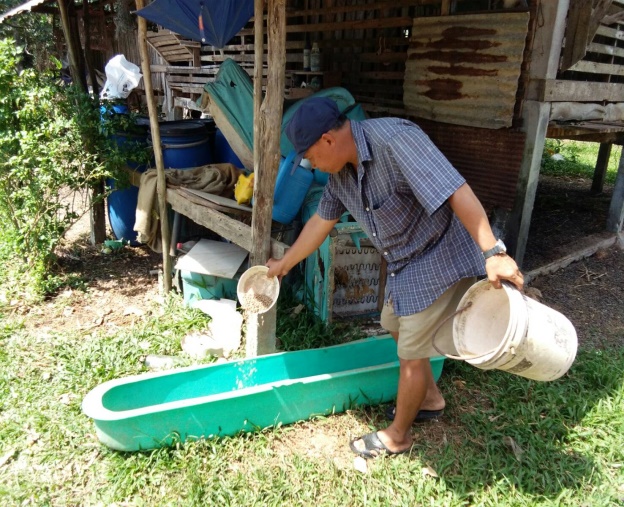 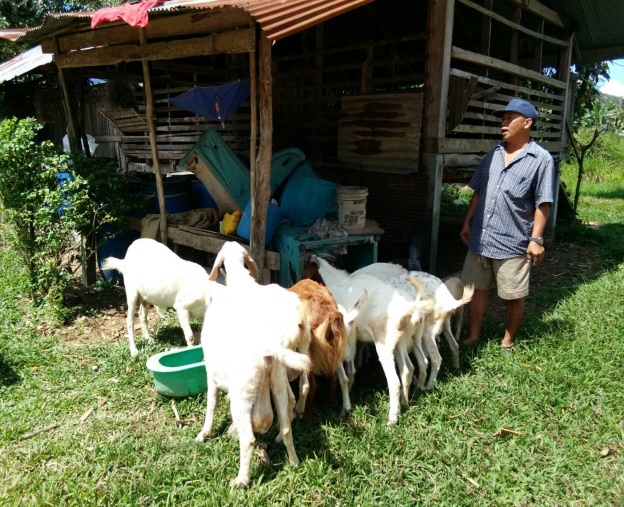 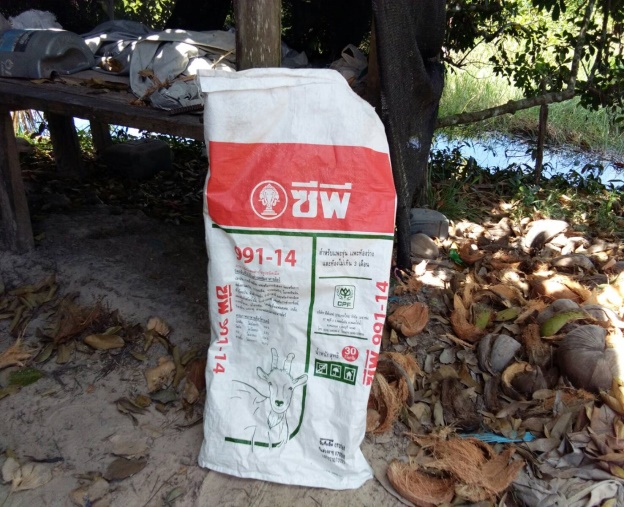 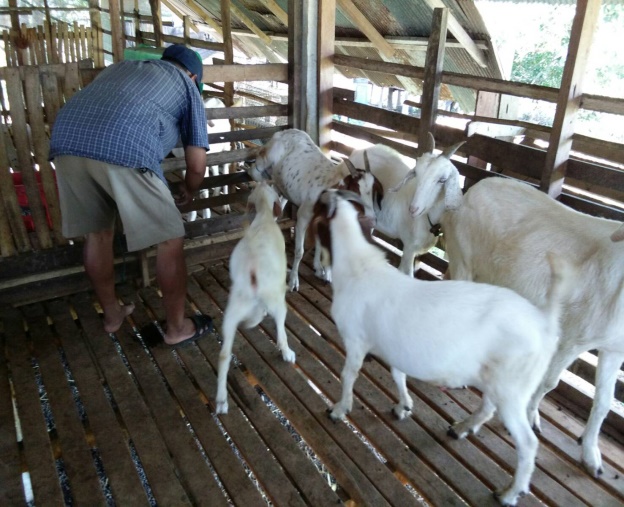 